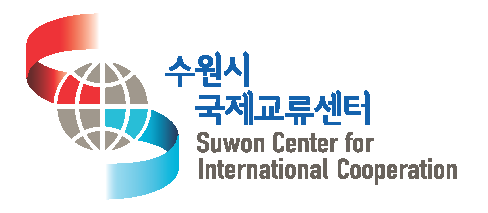 Application Form for Korean Class(申込書,申请书)I apply for Korean Class at Suwon Center for International Cooperation as above.上記のように、 (財)水原市国際交流センターの韓国語教室に申し込みます。特此申请以上水原市国际交流中心韩国语课堂的韩语课程。Date:       .         . Name of applicant(志願者, 申请者) :               (Sign,署名,签名)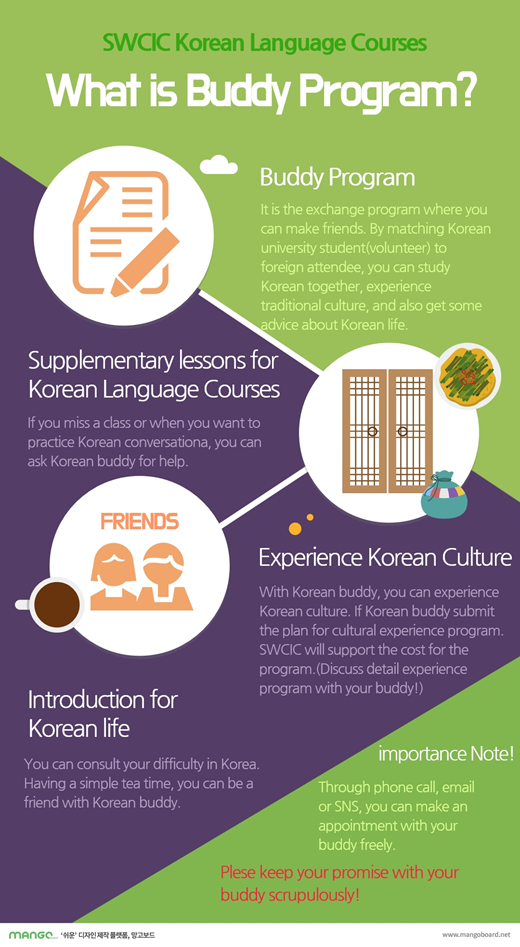 Name(氏名, 姓名)Name(氏名, 姓名)(Korean)　Nationality(国籍, 出生地)Name(氏名, 姓名)Name(氏名, 姓名)(English)　Gender(性別)M, F Name(氏名, 姓名)Name(氏名, 姓名)(Chinese) ※ If there is ChineseDate of Birth(生年月日, 出生日期).　　 . Occupation(職業, 住址)Occupation(職業, 住址)※ write your workplace / School etc ※ write your workplace / School etc ※ write your workplace / School etc Class(受講講座, 申请课程)Class(受講講座, 申请课程)□ Korean Beginner 　□ Korean Elementary   □ Intermediate □ Korean Beginner 　□ Korean Elementary   □ Intermediate □ Korean Beginner 　□ Korean Elementary   □ Intermediate Contact(連絡先,联系方式) Address(住所, 住址) Postcode(     -      ) Postcode(     -      ) Postcode(     -      ) Contact(連絡先,联系方式) Cellphone(携帯, 手机号)Contact(連絡先,联系方式) E-mailForeign Language Skills(外国語能力, 外语能力) Foreign Language Skills(外国語能力, 外语能力) Languages you can speak(可能な外国語、应用外国语)Languages you can speak(可能な外国語、应用外国语)Level(レベル, 外语水平)Foreign Language Skills(外国語能力, 外语能力) Foreign Language Skills(外国語能力, 外语能力) ※ Please write languages you can speak※ Please write languages you can speak□ Fluent(native) □ high □ inter □ lowForeign Language Skills(外国語能力, 外语能力) Foreign Language Skills(外国語能力, 外语能力) ※ Please write languages you can speak※ Please write languages you can speak□ Fluent(Native) □ high □ inter □ lowBuddy MatchingProgram(韓国人チューター, 互相帮助的朋友)Buddy MatchingProgram(韓国人チューター, 互相帮助的朋友)SWCIC Korean Class offers students opportunities of supplementary study and conversational practice through a buddy matching with a Korean college student. Please check the below options. □ Want a Buddy Matching  □ Do not want a Buddy Matching  ※ If you  check  “Want a Buddy Matching”,  Please choose the time you wish to meet your Korean Buddy. □ Week days(Afternoon to evening) □ Weekends(Sat, Sun) □ Any time is O.K □ Others( ※ Please write when :                          )SWCIC Korean Class offers students opportunities of supplementary study and conversational practice through a buddy matching with a Korean college student. Please check the below options. □ Want a Buddy Matching  □ Do not want a Buddy Matching  ※ If you  check  “Want a Buddy Matching”,  Please choose the time you wish to meet your Korean Buddy. □ Week days(Afternoon to evening) □ Weekends(Sat, Sun) □ Any time is O.K □ Others( ※ Please write when :                          )SWCIC Korean Class offers students opportunities of supplementary study and conversational practice through a buddy matching with a Korean college student. Please check the below options. □ Want a Buddy Matching  □ Do not want a Buddy Matching  ※ If you  check  “Want a Buddy Matching”,  Please choose the time you wish to meet your Korean Buddy. □ Week days(Afternoon to evening) □ Weekends(Sat, Sun) □ Any time is O.K □ Others( ※ Please write when :                          )Comment(特記事項, 其他事项)Comment(特記事項, 其他事项)※ Please write a kind of Korean cultural experience that you want to do with your Korean Buddy.※ Please write a kind of Korean cultural experience that you want to do with your Korean Buddy.※ Please write a kind of Korean cultural experience that you want to do with your Korean Buddy.